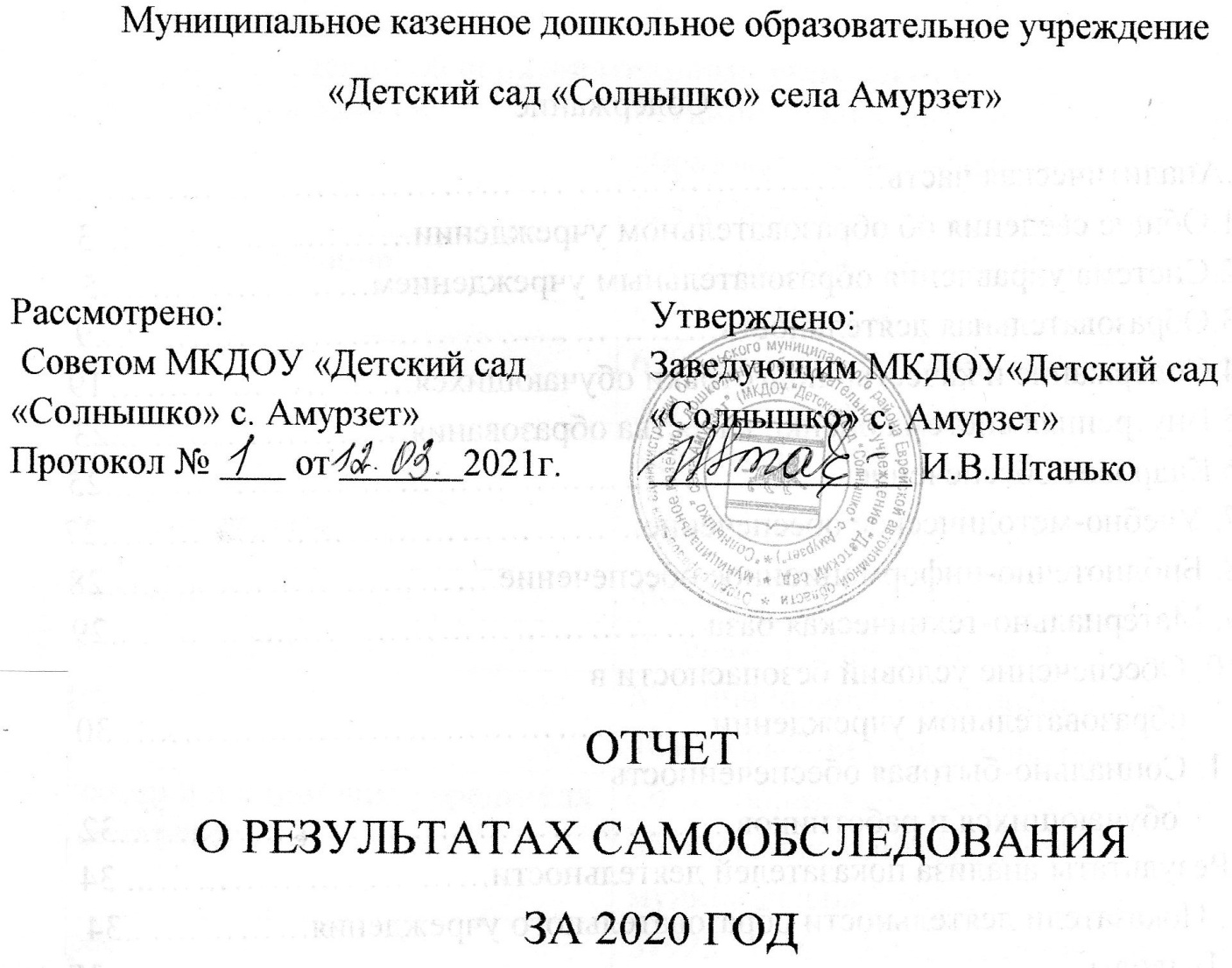 СодержаниеI.Аналитическая часть………………………………………………………...31.1.Общие сведения об образовательном учреждении…………... ……. …31.2.Система управления образовательным учреждением………………….51.3.Образовательная деятельность………………………………….………..91.4.Содержание и качество подготовки обучающихся……………….……191.5.Внутренняя система оценки качества образования……………….…...231.6.Кадровое обеспечение ………………………………………….. ….…...251.7. Учебно-методическое обеспечение……………………………..…..…..271.8. Библиотечно-информационное обеспечение …………………. …..….281.9. Материально-техническая база ………………………………....……...291.10. Обеспечение условий безопасности в          образовательном учреждении …………………………………….…..301.11. Социально-бытовая обеспеченность           обучающихся и работников……………………………………….….32II. Результаты анализа показателей деятельности………………………... 342.1. Показатели деятельности образовательного учреждения…………....342.2.Выводы ……………………………………………………………………37I. Аналитическая часть 1.1. Общие сведения об образовательном  учреждении. МКДОУ «Детский сад «Солнышко» с. Амурзет» действует на основании Устава утверждённого постановлением администрации муниципального района от 07 декабря 2015 года № 246.Функционирует в режиме 5-ти дневной рабочей недели, 9-ти часового пребывания детей. Режим работы групп учреждения: с 08 часов 30 минут до 17часов 30 минут.Взаимодействие с организациями и партнёрами. В своей деятельности Учреждение осуществляет взаимодействие с другими организациями: - МБОУ «СОШ с. Амурзет» - осуществляют преемственность в вопросе подготовки детей к обучению в школе: совместные семинары, открытые уроки и занятия, экскурсии детей подготовительной группы в школу, родительские собрания и т.п. - Дошкольные учреждения (МКДОУ «Детский сад «Буратино» с. Амурзет», МКДОУ «Детский сад «Родничок» с. Амурзет», МКДОУ «Детский сад с. Ек-Никольское», МКДОУ «Детский сад с. Пузино») - обобщение и обмен педагогическим опытом. - ОГБУЗ «Октябрьская центральная районная больница» – находиться в непосредственном сотрудничестве с Учреждением в плане охраны, укрепления здоровья детей, профилактики заболеваемости, мониторинга физического развития каждого ребёнка. - Краеведческий музей - предоставляет возможность получения научно-познавательной информации, ознакомление с социальной действительностью, историей, культурой, природой родного края, страны, мира. - Централизованная библиотечная система - помогает решать задачи приобщения детей к литературе, воспитывать любовь к книге, расширять представление детей об окружающем мире.- МКУ «Межпоселенческий центр культуры и досуга» - помогает решать задачи приобщения детей к театральной культуре, развитию творческих способностей. - МКОУ ДОД «Районная детская музыкальная школа» - сотрудничество в области художественно-эстетического воспитания детей старшего дошкольного возраста, приобщение их к мировому музыкальному наследию и лучшим образцам исполнительского искусства.- МКУ ДОД «ЦДТ с. Амурзет» - организует проведение занятий дополнительного образования детей, привлекает обучающихся к участию в конкурсам, выставкам, предусмотренным дополнительным образованием.- Отдел социальной защиты и охраны прав детства муниципального образования – оказывает правовую и социальную помощь, защиту детям и родителям (законным представителям).1.2. Система управления образовательным учреждением. Управление Учреждением осуществляется в соответствии с действующим законодательством Российской Федерации: Законом РФ «Об образовании в Российской Федерации» от 29.12.2012 г. № 273-ФЗ, нормативно-правовыми документами Министерства образования и науки Российской Федерации и Уставом Учреждения. Управление строится на принципах единоначалия и коллегиальности. Коллегиальными органами управления являются: Совет, Педагогический совет, Общее собрание работников. Единоличным исполнительным органом является руководитель - заведующий. Органы управления, действующие в Детском садуСтруктура управления деятельностью УчрежденияВывод: Структура и система управления соответствуют специфике деятельности Учреждения. По итогам 2020 года система управления оценивается как эффективная, позволяющая учесть мнение работников и всех участников образовательных отношений. В следующем году изменение системы управления не планируется. Методическая работа направлена на повышение мастерства каждого педагога, на обобщение и развитие творческого потенциала коллектива, на достижение оптимальных результатов образования, воспитания и развития детей. Целью методической работы является создание оптимальных условий для непрерывного повышения уровня общей и педагогической культуры участников образовательного процесса.На базе учреждения на протяжении многих лет работает консультативный пункт для родителей (законных представителей). Основными направлениями консультативной работы с родителями (законными представителями) являются: медицинское, психологическое, педагогическое. Родители сообщают, какая проблема их волнует, и определяют наиболее удобное для них время посещения Консультативного пункта. Исходя из заявленной тематики, администрация привлекает к проведению консультации того специалиста, который владеет необходимой информацией в полной мере. Консультирование родителей проводится одним или несколькими специалистами одновременно, в зависимости от сути проблемы. В Консультативном пункте организуются: 1.Организованные группы для коллективной помощи родителям (законным представителям) детей дошкольного возраста посещающим ОУ. 2.Индивидуальная помощь родителям (законным представителям) детей дошкольного возраста посещающим ОУ. 3.Семейное консультирование родителей (законных представителей) детей дошкольного возраста, не посещающим ОУ. В Учреждении осуществляется коррекционно-развивающая работа - это дополнительная к основному образовательному процессу деятельность, способствующая более эффективному развитию ребенка, раскрытию и реализации его способностей в различных сферах. Эта работа включена в психолого-медико-педагогическое сопровождение ребенка в образовательном процессе ДОУ. Особенности коррекционно-развивающей работы в ДОУ: -создание положительной психологической атмосферы; -задания выполняются в игровой форме; - для достижения развивающего эффекта, дети неоднократное выполняют задания, но на более высоком уровне трудности.Вывод: в МКДОУ «Детский сад «Солнышко» с. Амурзет» представлены равные условия для получения качественного дошкольного образования и обеспечены равные права детям, имеющим разные стартовые возможности.Педагогический коллектив участвует в профессионально ориентированных конкурсах, выставках, в работе районных методических семинарах и совещаниях. Вывод: методическая работа способствует повышению уровня  профессиональной подготовки, развитие творческого потенциала коллектива педагогических работников. 1.3. Образовательная деятельность Анализ контингента обучающихся. Образовательная деятельность в детском саду организована в соответствии с Федеральным законом от 29.12.2012 № 273-ФЗ «Об образовании в Российской Федерации», ФГОС ДО, СанПиН 2.3/2.4.3590-20 «Санитарно-эпидемиологические требования к устройству, содержанию и организации режима работы дошкольных образовательных организаций». В МКДОУ «Детский сад «Солнышко» с. Амурзет» принимаются дети в возрасте от 1 года до 7 лет. Порядок комплектования МКДОУ «Детский сад «Солнышко» с. Амурзет»  детьми определяется в соответствии с Уставом. Общая численность воспитанников за 3 учебных года представлена в таблице.В 2020 году укомплектовано 8 групп, которые посещали на конец отчетного года 134 обучающихся (91 обучающийся от 3 лет до 7 лет и 43 обучающихся от 1 года до 3 лет). Из них: - 1 вторая группа раннего возраста «Сказка»;- 1 первая младшая группа «Веселинка»;- 1 вторая младшая  группа «Росинка»;- 2 средних группы «Колокольчики», «Капелька»;- 1 старшая группа «Лучики»- 2 подготовительные к школе группы – «Непоседы», «Подсолнушки», группы общеразвивающей направленности. Среднегодовая посещаемость 139 детей (91,8%) от общей численности. Вывод: Учреждение укомплектовано детьми на 100%, что соответствует нормативам наполняемости групп.Основные образовательные программы. Образовательная деятельность в общеобразовательных группах ведется на основании  утвержденной основной образовательной программы дошкольного образования, которая составлена в соответствии с ФГОС дошкольного образования, с учетом общеобразовательной программы дошкольного образования «От рождения до школы» под редакцией Н. Е. Вераксы, Т. С. Комаровой, М. А. Васильевой, ознакомиться с программой можно перейдя по ссылке http://mdou-solnihko.ucoz.ru , санитарно-эпидемиологическими правилами и нормативами, с учетом недельной нагрузки. Содержание программы включает реализацию основных направлений: физическое развитие, социально-коммуникативное развитие, познавательное развитие, речевое развитие, художественно-эстетическое развитие. Общий объем обязательной части образовательной программы, рассчитывается в соответствии с возрастом обучающихся, основными направлениями их развития, спецификой дошкольного образования и включает время, отведенное на: образовательную деятельность, осуществляемую в процессе организации различных видов детской деятельности (игровой, коммуникативной, трудовой, познавательно-исследовательской, продуктивной, музыкально-художественной, чтения); образовательную деятельность, осуществляемую в ходе режимных моментов;  самостоятельную деятельность детей;  взаимодействие с семьями детей. Вывод: Учреждение организует образовательный процесс в соответствии с законодательством Российской Федерации, ФГОС дошкольного образования, запросом родителей (законных представителей) обучающихся.Учебный план.Учебный план МКДОУ «Детский сад «Солнышко» с. Амурзет» разработан в соответствии с Федеральным государственным образовательным стандартом дошкольного образования, а так же в соответствии с санитарно- эпидемиологическими правилами и нормативами (СанПиН 2.3/2.4.3590-20), определяющими максимальный объем учебной нагрузки воспитанников, основной образовательной программы МКДОУ «Детский сад «Солнышко» с. Амурзет». Учебный план определяет максимальный объем учебной нагрузки с 1года до 7 лет.  Продолжительность непрерывной образовательной деятельности для детей 2-го года жизни – не более 10 минут, 3-го года жизни – не более 15 минут, для детей 4-го года жизни – не более 20 минут, для детей 6-го года жизни – не более 25 минут, для детей 7-го года жизни – не более 30 минут. Максимально допустимый объем образовательной нагрузки в первой половине дня в младшей и средней группах не превышает 30 и 40 минут соответственно, а в старшей и подготовительной – 45 минут и 1,5 часа соответственно. В середине времени, отведенного на непрерывную образовательную деятельность, проводят физкультминутку. Перерывы между периодами непрерывной образовательной деятельности не менее 10 минут. Образовательная деятельность с детьми старшего дошкольного возраста может осуществляться во второй половине дня после дневного сна. Ее продолжительность должна составлять не более 25 - 30 минут в день. В середине образовательной деятельности статического характера проводятся физкультурные минутки. Непрерывная образовательная деятельность физкультурно-оздоровительного и эстетического цикла занимает не менее 50% общего времени, отведенного на непосредственно образовательную деятельность. Образовательная деятельность, требующая повышенной познавательной активности и умственного напряжения детей, проводится в первую половину дня. Для профилактики утомления детей рекомендуется сочетать её с образовательной деятельностью, направленной на физическое и художественно-эстетическое развитие детей.Вывод: при организации образовательного процесса соблюдено разумное чередование самостоятельной деятельности детей и организованных занятий, совместных и индивидуальных игр, физических и умственных нагрузок, активной деятельности и отдыха.Годовой календарный учебный график.Годовой календарный учебный график устанавливает максимально допустимый объем недельной образовательной нагрузки СанПиН 2.3/2.4.3590-20:- для детей раннего возраста от 1года до 3 лет непрерывная образовательная деятельность составляет не более 1,5 часа в неделю (игровая, музыкальная деятельность, общение, развитие движений); продолжительность непрерывной образовательной деятельности составляет не более 10 минут; допускается осуществлять образовательную деятельность в первую и во вторую половину дня по 8 – 10 минут; в теплое время года образовательную деятельность осуществляют на участке во время прогулки; - для детей дошкольного возраста во второй младшей группе (дети четвёртого года жизни) образовательная деятельность составляет – 2 часа 45 минут; - для детей дошкольного возраста в средней группе (дети пятого года жизни) – 4 часа; - для детей дошкольного возраста в старшей группе (дети шестого года жизни) – 6 часов 15 минут; - для детей дошкольного возраста в подготовительной группе (дети седьмого года жизни) – 8 часов 20 минут. В середине учебного года (январь - февраль) и в летний период (июнь – август) для обучающихся дошкольных групп организуют каникулы, во время которых проводится образовательная деятельность эстетически-оздоровительного цикла (музыкальные, физкультурные, изобразительного искусства). В дни каникул и в летний период образовательная деятельность проводится в форме подвижных и спортивных игр, музыкальных праздников и развлечений, экскурсий, целевых прогулок и др.Вывод: планирование учебной нагрузки составлено в соответствии с Санитарно-эпидемиологическими требованиями к устройству, содержанию и организации режима работы в дошкольных организациях СанПиН 2.3/2.4.3590-20.Результативность воспитательной системы. Чтобы выбрать стратегию воспитательной работы, в 2020 году проводился анализ состава семей воспитанников. В МКДОУ «Детский сад «Солнышко» с. Амурзет»  составляется характеристика состава семей обучающихся, в том числе и по социальному статусу. Так по сравнению с прошлым годом 2019 годом (29 (21%)) уменьшилось число многодетных семей 28 (20%), 2 семьи (1,5%) имеет статус опекаемая семья. Воспитательная работа строится с учетом индивидуальных особенностей детей, с использованием разнообразных форм и методов, в тесной взаимосвязи воспитателей, специалистов и родителей. Детям из неполных семей уделяется большее внимание в первые месяцы после зачисления в детский сад. Воспитательная работа является обязательной составляющей образовательного процесса в дошкольной образовательной организации. Этот особый вид педагогической деятельности используется с целью создания среды, необходимой для всестороннего развития дошкольников. Воспитательно-образовательная работа ведется на всех этапах реализации образовательных программ: во время проведения непрерывной образовательной деятельности в группе, экскурсий, прогулок, утренников, при организации коллективного или индивидуального игрового процесса, творческой или любой другой деятельности, осуществляемой с целью активизации исследовательской, речевой, двигательной активности детей. В 2020 году проведены следующие мероприятия: - тематические занятия, посвященные Дню народного единства, Декада патриотического воспитания, День воинской славы в России, Дню Защитника Отечества;- спортивный праздник, посвящённый Дню дошкольного работника «Будь здоров, педагог!», музыкально-спортивный праздник для дошкольников «Учиться надо весело!». Вывод: направления воспитательной работы являются обязательной составляющей образовательного процесса и реализованы в полном объеме, исключая то время когда учреждение было на карантине.Профилактическая работа по предупреждению  асоциального поведения обучающихся.Одним из важнейших направлений воспитательной работы является работа по нравственно-правовому и семейному воспитанию, профилактике девиантного поведения. В 2020 году в Учреждении решались следующие задачи профилактической работы: 1. Оказывали поддержку детям из семей, находящимся в СОП, «группы риска», издавали буклеты: «Памятка родителю по созданию благоприятной семейной атмосферы», «Что такое насилие», «Профилактика жестокого обращения с детьми»); 2. Осуществляли взаимодействие с отделом социальной защиты и охраны прав детства муниципального образования;3.Продолжили работу по правовому всеобучу обучающихся и их родителей, работу по защите прав несовершеннолетних (папки-передвижки «Я имею право!», «Конвенция по правам ребёнка»); 4. Продолжили работу по пропаганде ЗОЖ; 5. Проводили работу по включению детей и взрослых в процесс социального сотворчества (конкурсное движение). В Учреждении постоянно проводится работа с родителями по выполнению плана мероприятий по профилактики дорожно-транспортного травматизма и обеспечения безопасности, с этой целью в холле первого этаже размещен стенд по правилам дорожного движения для родителей и детей.Вывод: состояние ведения профилактической работы находится на хорошем уровне, что подтверждает активное включение родителей (законных представителей) в образовательный процесс.Функционирование и развитие системы дополнительного образованияПо сравнению с 2019 годом в 2020 году в Учреждении реализовано предоставление дополнительных образовательных услуг.Во исполнение статьи 15 Федерального закона от 29 декабря 2012 года № 273-ФЗ «Об образовании в Российской Федерации», по запросам родителей (законных представителей несовершеннолетних) в Учреждении создана форма реализации дополнительных образовательных общеразвивающих программ художественно-эстетической направленности «Волшебная бусинка», «Цветные ладошки». Реализация дополнительных образовательных общеразвивающих программ художественно-эстетической направленности  осуществляется на базе Учреждения. Количество обучающихся посещающих занятия: - «Цветные ладошки» – 38 обучающихся; - «Волшебная бусинка» – 30 обучающихся. В 2020 году дополнительным образованием охвачено 68 детей, что составляет 51% от общего количества обучающихся. Для всестороннего развития детей дошкольного возраста и исполнения регионального компонента общеобразовательной программы используются программы, разработанные и утвержденные руководством Центра детского творчества.  Вывод: необходимо дальнейшее совершенствование и развитие сферы дополнительных образовательных услуг, направленное на реализацию развития детского творчества, на развитие интеллекта, мышления и познавательных способностей.Организация профориентационной работы.В Учреждении проводится работа по популяризации профессии «педагог». В результате работы 2 младших воспитателя получают педагогическое образование в образовательных учреждениях ЕАО. В рамках Недели молодого педагога 14 марта 2020 года в нашем Учреждении прошла экскурсия «Предметно-развивающая среда для организации учебно-воспитательного процесса». В качестве гостей присутствовали молодые педагогические работники детского сада.Основы работы по сохранению физического и психологического здоровья обучающихся.Комплекс услуг в детском саду дополнялся проведением профилактических мероприятий, направленных на обеспечение правильного физического и нервно-психического развития, снижение заболеваемости. В течение учебного года инструктором по физической культуре использовались разнообразные формы двигательной активности детей: утренняя гимнастика, физкультминутки, физкультурные занятия, спортивные развлечения и досуги, спортивные праздники, прогулки, подвижные игры. На занятиях использовались оздоравливающие технологии: пальчиковая гимнастика, артикуляционная гимнастика, дыхательная гимнастика, физкультурные минутки, упражнения на тренажерах. Уровень физического развития наших воспитанников зависит и от уровня их здоровья. Учитывая индивидуальные особенности состояния здоровья детей, перенесенные инфекционные заболевания, эмоциональный настрой, дети в группах делятся на группы здоровья  Сведения о группах здоровья воспитанниковКомплексный подход, тесное сотрудничество и преемственность обеспечивается специалистами: педагог-психолог, учитель-логопед, музыкальный руководитель. Работа специалистами велась по следующим направлениям: диагностическая, консультативная, коррекционно-развивающая, психопрофилактическая.Вывод: по сравнению с предыдущим годом уменьшилось количество случаев заболеваемости на 2,8%. Что свидетельствует об эффективности Плана профилактической работы, в котором разработаны мероприятия по организации противоэпидемиологических мероприятий, иммунопрофилактика против гриппа, проведение профилактических прививок.Коррекционно-развивающее направлениеКоррекционно-развивающее направление реализуется педагогом-психологом Н.А.Родионовой и включает в себя довольно широкий спектр форм работы: - Психопрофилактические занятия с детьми раннего и младшего возраста, направленные на успешное протекание адаптации дошкольников к ДОУ. Психопрофилактические занятия в сенсорной комнате с детьми группы риска. - Реализация программы-технологии позитивной социализации дошкольников в системе ДОУ с детьми старшего дошкольного возраста.- Подгрупповая коррекционно-развивающая деятельность с детьми подготовительной группы, направленная на формирование социально-психологической готовности к обучению в школе. Сопровождение осуществляется в восьми группах разной возрастной ступени. Коррекционно-развивающая работа в 2020 году проводилась по следующим программам: 1.Рабочая программа «Школа гномов», которая  направлена на формирование эмоциональное стабильности у детей дошкольного возраста, она включает в себя программу «Цветик Семицветик» Кужаевой Н.Ю., «Удивляюсь, злюсь, боюсь, хвастаюсь и радуюсь» С.В. Крюковой 2.Программа  «Волшебный мир песка», способствующая снятию психоэмоционального напряжения. 3. Рабочая программа «Психологическое сопровождение дошкольников при подготовке к школьному обучению» Т.А.Руденко, с использованием диагностики Н.Н.Павловой и Л.Г.Руденко. Результаты освоения программ представлены в таблице.Прослеживается положительная динамика показателей готовности дошкольников к обучению в школе. Высокий уровень показателей на конец каждого учебного года составляет границу от 44% до 62%. Таким образом, 70% воспитанников имеют на выпуске сформированные предпосылки к учебной деятельности. Вывод: педагог-психолог в ходе своей профессиональной деятельности реализуют все направления, указанные выше. Ведущим направлением в деятельности является психопрофилактическая работа с детьми, родителями.Логопедическое направлениеЦелью работы являлось воспитание у детей правильной, чёткой речи с соответствующим возрасту словарным запасом и уровнем развития связной речи, что достигалось разноплановым систематическим воздействием, направленным на развитие речевых и неречевых процессов. Работа учителя-логопеда строится на программе для детей с фонетико-фонематическими нарушениями речи, составленная учителем – логопедом на основе образовательной программы, которая обеспечивает коррекцию речевых нарушений «Подготовка к школе детей с общими недоразвитием речи в условиях специального детского сада» под редакцией Чиркиной Г.В. и Филичевой Т.Б., ознакомиться с программой можно перейдя по ссылке http://mdou-solnihko.ucoz.ru. Динамика развития речи за три года (по 4 - бальной шкале)	- звукопроизношение	- словарный запас	- грамматический строй     речи- связная речь2018г.                                2019г.	2020г.Из приведенного графика следует, наибольший результат – словарный запас (29 – 39), грамматический строй речи (37 – 4). Так же с положительной динамикой происходило развитие связной речи (32 – 35), необходимых для обучения в школе. Между тем показатель фонематическое восприятие снизился по сравнению с 2019 годом. Основная причина – недостатки в развитии у обучающихся процессов звукового анализа. Планируется в 2021 году продолжить работу по развитию фонематического восприятия, развивать фонематические представления у детей.Система реабилитационных мероприятий.В Учреждении не полном объеме созданы условия для успешной работы с детьми. В группах имеется необходимое оборудование для игр, коррекционно-развивающих занятий и отдыха. Кроме того, есть и специально оборудованные помещения: уголок уединения, комната детского экспериментирования игры с водой и песком, песочная терапия. Система реабилитационных мероприятий регламентируется следующими локальными актами:- Паспорт доступности объекта социальной инфраструктуры. - Конвенция о правах ребенка. -Порядок обеспечения условий доступности для инвалидов объектов и предоставляемых услуг в сфере образования, а также оказания им при этом необходимой помощи. Вся информация по реабилитационным мероприятиям размещена на сайте учреждения  http://mdou-solnihko.ucoz.ru. Вывод: работа по сохранению физического и психологического здоровья обучающихся ведётся в комплексе. В 2021 году продолжить работу по созданию условий для успешной работы с детьми особых образовательных потребностей.1.4. Содержание и качество подготовки обучающихся. Сведения об освоении обучающимися образовательных программ.Содержание и качество подготовки обучающихся характеризуется определенным уровнем стабильности, динамичности и успешности, что подтверждаются результатами диагностики развития каждого ребенка.  По результатам мониторинга образовательной деятельности Учреждение является стабильно-работающим дошкольным образовательным учреждением, подтверждением чему являются данные систематического анализа выполнения обучающимися основных разделов программы: Основная образовательная программа – 100 %.  Мониторинг январь 2020 годаПерсональная  оценка интеллектуального развития: количество обследуемых  детей 128. Из них:Программный материал освоили 50детей, что составляет 40%.Программный материал на уровне усвоения -  77 человек, что составляет 59%.Не усвоили материал 1 ребёнок – менее 1%Педагогами дошкольного учреждения было обследовано 128 детей, в виду карантина проведена одна промежуточная диагностика в январе 2020г.Результаты обследования:В разделе по социально-коммуникативному развитиюПрограммный материал освоен полностью 65 воспитанниками;Программный материал в процессе освоения у 61 воспитанника;Программный материал не освоен - 2 ребенка (средняя группа «Капелька»),В разделе по познавательному развитиюПрограммный материал освоен полностью 54 воспитанниками;Программный материал в процессе освоения у 73 воспитанников;Программный материал не освоен 1 ребенком (средняя группа «Капелька»).В разделе речевое развитиеПрограммный материал освоен полностью 36 воспитанниками;Программный материал в процессе освоения у 90 воспитанников;Программный материал не освоен - 2 ребенка (первая младшая группа «Веселинка»).В разделе художественно – эстетическое развитиеПрограммный материал освоен полностью 37 воспитанниками;Программный материал в процессе освоения у 90 воспитанников;Программный материал не освоен - 1 ребенка (средняя группа «Капелька»).В разделе физическое развитиеПрограммный материал освоен полностью 58 воспитанниками;Программный материал в процессе освоения у 70 воспитанников;Программный материал не освоен - 0 ребенка  Рекомендации:Разработать план работы с детьми, не освоившими программный материал. В период карантина предложить родителям индивидуальные задания. В летний период проводить индивидуальную работу с детьми, указанную в планах учебно-воспитательной работы. Сроки выполнения   май-август 2020г.Диагностика физического развития воспитанников ДОУПерсональная оценка физического развития.Было обследован 61 ребёнок старшего дошкольного возраста. Выявлены следующие результаты. Программный материал освоили 47 ребёнок, что составляет 77%.Программный материал на уровне освоения - 11 человек, что составляет 18%.  Не освоили материал 3 детей, что составляет – 5%Уровень готовности к школеИз 39 воспитанников посещавших подготовительные группы, 39 готовы к школьному обучению. Все дети зачислены в первый класс МБОУ «СОШ с. Амурзет». В целом наблюдения и анализ образовательного процесса показал, что работа ведётся в системе. Наблюдается стабильность в освоении дополнительных образовательных программ. Уровень развития детей анализируется по итогам педагогической диагностики. Формы проведения диагностики: - диагностические занятия (по каждому разделу программы); - диагностические срезы; - наблюдения, итоговые занятия. Разработаны диагностические карты освоения ООП в каждой возрастной группе. Карты включают анализ уровней развития целевых ориентиров детского развития и качества освоения образовательных областей. Вывод: динамика качества обученности показывает стабильность в освоении Основной образовательной программы и дополнительных образовательных программ.1.5. Внутренняя система оценки качества образования Оценка внутренней системы оценки качества образования производится на основании следующих документов: - Федеральный закон от 08.05.2010 г № 83-ФЗ «О внесении изменений в отдельные законодательные акты РФ в связи с совершенствованием правового положения государственных (муниципальных) организаций»; - Постановление Правительства РФ от 30.03.2013 г № 286 «О формировании независимой системы оценки качества работы организации, оказывающие социальные услуги».Вся необходимая информация отражена на официальном сайте учреждения http://mdou-solnihko.ucoz.ru.Внутренняя оценка осуществляется мониторингом и контрольными мероприятиями. В ДОУ используются эффективные формы контроля: - различные виды мониторинга: управленческий, медицинский, педагогический, - контроль состояния здоровья детей, - социологические исследования семей. Контроль направлен на следующие объекты: - охрана и укрепление здоровья воспитанников, - воспитательно-образовательный процесс, - кадры, аттестация педагогов, повышение квалификации, - взаимодействие с социумом, - административно-хозяйственная и финансовая деятельность, - питание детей, - техника безопасности и охрана труда работников и жизни обучающихся. Вопросы контроля рассматриваются на общих собраниях работников, педагогических советах. Один  раз в полугодие с помощью анкет для родителей, бесед изучается уровень педагогической компетентности родителей, их взгляды на воспитание детей, их запросы, желания, потребность родителей в дополнительных образовательных услугах. Периодически изучая, уровень удовлетворенности родителей работой ДОУ, корректируются направления сотрудничества с ними. Мониторинг качества образовательной деятельности в 2020 году показал хорошую работу педагогического коллектива по всем показателям. По результатам анкетирования (80 родителей), можно сделать вывод: • доля получателей услуг, положительно оценивающих доброжелательность и вежливость работников организации – 96%; • доля получателей услуг, удовлетворенных компетентностью работников организации – 94%; • доля получателей услуг, удовлетворенных материально-техническим обеспечением организации – 88%; • доля получателей услуг, удовлетворенных качеством предоставляемых образовательных услуг, – 96%; • доля получателей услуг, которые готовы рекомендовать организацию родственникам и знакомым, – 95%. Анкетирование родителей показало высокую степень удовлетворенности качеством предоставляемых услуг. По результатам внутренней системы оценки качества образования (Диаграмма 3) в сравнении с 2018 г.,2019г. родители (законные представители) оценили улучшение материально-технического обеспечения организации (на 4%), отметили повышение уровня компетентности работников организации (на 5%), повышение качество  предоставляемых услуг (на 1%), порекомендовать друзьям и знакомым (на 2%). Результаты мониторинговых исследований показывают, что активность родительской общественности значительно повысилась. Современные родители не только предъявляют высокие требования к качеству образовательных и жизнеобеспечивающих услуг, но и стремятся сами участвовать в образовательном процессе ДОУ. Незначительный процент родителей остается с потребительским отношением к процессу образования, воспитания и развития их детей, с пассивным отношением к участию в мероприятиях и в управлении ДОУ. Необходимо в новом учебном году, продолжать работу с родителями (законными представителями) по информированию работы сайта ДОУ, организовать презентацию развивающих игр, пособий, наглядных материалов, детской художественной литературы, которая используется для организации качественного педагогического процесса.Результаты внутренней оценки качества образованияВывод: необходимо совершенствовать социальное партнёрство семьи и детского сада, используя разные современные формы работы.1.6. Кадровое обеспечение. Педагогический процесс в МКДОУ «Детский сад «Солнышко» с. Амурзет» обеспечивают специалисты: - заведующий – 1; - старший воспитатель – 1; - заместитель заведующего по хозяйственной работе- 1; - педагог-психолог – 1; - учитель-логопед – 1; - музыкальный руководитель – 1; - инструктор по физической культуре – 1; - воспитатели – 10. Учреждение на 100% укомплектовано педагогическими кадрами. На 31.12.2020 г. курсы повышения квалификации прошли 8 педагогических работников, 2 обучающихся педагогических работника пройдут курсы повышения квалификации в 2022 году. По итогам 2020 года учреждение готовится перейти на применение профстандартов. Из 15 педагогических работников 13 соответствуют квалификационным требованиям профстандарта «Педагог». Их должностные инструкции соответствуют трудовым функциям, установленным профстандартом «Педагог». По уровню квалификации из 15 педагогов: - высшая категория – 4 педагога; - первая категория – 4 педагогов; - соответствие должности – 5 педагогов; - без категории – 2 педагога (обучающиеся). Анализ педагогического состава:  60 % педагогического состава учреждения по возрасту старше 40 лет. Более 54% педагогов имеют стаж работы свыше 20 лет. Это свидетельствует о том, что педагоги имеют достаточно большой педагогический опыт, которым они могут поделиться с начинающими педагогами.Распределение педагогического персонала по возрасту:Распределение педагогического персонала по стажу работыПовышение уровня квалификации обеспечивается участием педагогов в районных методических объединениях, через курсы повышения квалификации, самообразование, развитие педагогического опыта. Вывод: педагогический коллектив имеет достаточный уровень педагогической культуры, стабильный, работоспособный. Достаточный профессиональный уровень педагогов позволяет решать задачи воспитания и развития каждого ребенка.1.7. Учебно-методическое обеспечение. Учебно-методическое обеспечение дошкольного учреждения соответствует таким требованиям как информативность, доступность, эстетичность, содержательность, обеспечение мотивации и активности в развитии. Учебно-методическое обеспечение включает в себя печатные и электронные учебные издания (включая учебные пособия), методические и периодические издания по всем входящим в реализуемую программу направлениям и образовательным областям. В методическом кабинете размещена информационная доска, расположен учебно-методический комплекс по ООП. Так  же размещены различные пособия, подписки журналов, библиотека художественной литературы (хрестоматии для чтения, сказки, стихи, рассказы отечественных и зарубежных писателей), сюрпризные игрушки, научно-популярная литература (атласы, энциклопедии и т.д.), репродукции картин, иллюстративный материал, дидактические пособия, раздаточный и демонстрационный материал. Кабинет укомплектован одним компьютером, что не позволяет педагогам рационально осуществлять подготовку к непрерывной образовательной деятельности с использованием интернет ресурсов. Вывод: методический кабинет недооснащён в соответствии с требованиями ФГОС ДО.1.8. Библиотечно-информационное обеспечение В Учреждении библиотека является составной частью методической службы. Библиотечный фонд располагается в методическом кабинете, кабинетах специалистов, группах детского сада. Библиотечный фонд представлен методической литературой по всем образовательным областям основной общеобразовательной программы, детской художественной литературой, периодическими изданиями, а также другими информационными ресурсами на различных электронных носителях. В каждой возрастной группе имеется банк необходимых учебно-методических пособий, рекомендованных для планирования образовательной работы в соответствии с обязательной частью ООП.  Общее количество единиц хранения фонда библиотеки - 590 штук. Объем фонда учебно-методической литературы - 460 штук. Объем фонда художественной литературы - 230 штук. Детский сад обеспечивает каждого педагога информационно-справочной, учебной и учебно-методической литературой, учебными пособиями, научной литературой и периодическими изданиями, необходимыми для осуществления воспитательно-образовательного процесса по всем направлениям Образовательной программы. Имеется методическая литература по всем направлениям развития, научно-методическая литература, теория и методика организации деятельности дошкольников, специальная психология, дошкольная педагогика и психология, словари. Учет библиографического фонда ведется с помощью картотеки методической и художественной литературы. В 2020 году Учреждение  не обновило учебно-методический комплект. Вывод: Педагогический процесс на 100% обеспечен учебно-методической и художественной литературой. Оборудование и оснащение методического кабинета достаточно для реализации образовательных программ. В методическом кабинете созданы условия для возможности организации совместной деятельности педагогов. Однако кабинет недостаточно оснащен техническим и компьютерным оборудованием. Информационно - телекоммуникационное оборудование – в 2020 году не пополнялось, что не позволяет работать с текстовыми редакторами, Интернет-ресурсами, фото, видеоматериалами, графическими редакторами. В Детском саду учебно-методическое и информационное обеспечение не достаточное для организации образовательной деятельности и эффективной реализации образовательных программ.1.9. Материально-техническая база.МКДОУ «Детский сад «Солнышко» с. Амурзет» владеет земельным участком площадью 10805. 00 кв. м и зданием, которое расположены по адресу: 679230, Россия, ЕАО, Октябрьский район, с. Амурзет,  улица Калинина, дом 61 А. Право владения зарегистрировано в свидетельстве о внесении в реестр федерального имущества, закрепленного на праве оперативного управления (выдано: Управлением Федеральной службы государственной регистрации, кадастра и картографии по еврейской автономной области 11 мая 2011 года, бланк: серия 79-АА  № 029780). Площадь здания, занимаемая под образовательную деятельность МКДОУ «Детский сад «Солнышко» с. Амурзет» – 1698,9 кв. м. Общая численность обучающихся: 134. Площадь на одного обучающегося с учетом технических и подсобных помещений – 8 кв. м. Площадь групповых помещений на одного обучающегося: 2,5 кв. м. Помещения и участок соответствуют санитарно-эпидемиологическим требованиям к устройству, содержанию и организации режима работы в дошкольных организациях, правилам и нормативам работы ДОУ (СанПиН СанПиН 2.3/2.4.3590-20), нормам и правилам противопожарного режима. Территория детского сада озеленена насаждениями по всему периметру. На территории учреждения имеются газоны, клумбы, цветники, мини огород. Групповые помещения обеспечены мебелью и игровым оборудованием.Развивающая предметно-пространственная среда ДОУ оборудована с учетом особенностей каждого возрастного этапа, охраны и укрепления их здоровья. Развивающая предметно-пространственная среда содержательно-насыщенна, трансформируема, полифункциональна, вариативна, доступна и безопасна. Все элементы среды связаны между собой по содержанию, масштабу и художественному решению: Игровые центры групп способствуют взаимодействию дошкольников: созданы центры развития, исследовательские, экологические, речевые, центры уединения. Для реализации гендерных подходов к воспитанию детей развивающая предметно-развивающая среда создана с учетом интересов мальчиков и девочек. Экологическая тропа приобщают дошкольников к красоте родной природы, познанию мира, ощущению себя в этом мире. Развитие познавательной, трудовой деятельности посредством сезонного оформления. Сенсорная комната способствует улучшению эмоционального состояния дошкольников; профилактика эмоционально-стрессового состояния путём коррекции личностных качеств детей при взаимодействии с песком.Музыкальный зал – утренняя гимнастика, праздники, досуги, занятия, индивидуальная работа, релаксация, развитие музыкальных способностей детей, их эмоционально-волевой сферы. Спортивный зал – утренняя гимнастика, спортивные праздники, занятия по физическому воспитанию, досуги: укрепление здоровья детей, приобщение к здоровому образу жизни, развитие способности к воспитанию и передачи движений. Спортивный комплекс на улице; участки для прогулок детей, мини огород. Медицинский блок: кабинет медсестры, процедурный, изолятор. Комната детского экспериментирования с песком, песочная терапия. Кабинет учителя-логопеда, кабинет педагога-психолога. ДОУ финансируется за счет средств муниципального бюджета, внебюджетных средств и средств родительской платы. Таким образом, финансирование идет на социально защищенные статьи – заработную плату, коммунальные и договорные услуги, питание детей, пополнение материально-технической базы. Согласно плану развития материально-технической базы за 2020 учебный год незначительно обновилась материально-техническая база дошкольного учреждения, за счет средств спонсоров приобретено ковровое покрытие в спортивный зал, 6 ковров в группы, гардины, шторы, приобретены развивающие игры, игрушки.Вывод: развивающая предметно-пространственная среда обеспечивает укрепление здоровья, разностороннее развитие ребенка, формирование у него творческих способностей, интеллектуальных возможностей, соответствует требованиям ФГОС ДО, социального заказа государства и семьи. Материально-техническая база находится в удовлетворительном состоянии. Для повышения качества предоставляемых услуг необходимо провести текущие ремонтные работы, пополнить группы и помещения необходимым игровым оборудованием.1.10. Обеспечение условий безопасности в образовательном учрежденииОбеспечение безопасности образовательного пространства проводится через наращивание опыта межведомственного, комплексного и многоуровневого подходов при формировании безопасного образовательного пространства на основании плана взаимодействия с территориальными органами безопасности, территориальными органами МВД России и территориальными органами Росгвардии по защите объекта (территории) от террористических угроз. На основе требований законодательных и иных нормативных актов по охране труда разработана организационно-распорядительная документация, которая представляет собой правовые акты, устанавливающие правила поведения на рабочем месте для каждого работника и выполнение требований, обеспечивающих сохранение жизни и здоровья сотрудников и воспитанников в период их пребывания в Учреждении. Состояние антитеррористической защищенности объекта является одним из критериев обеспечения безопасности воспитанников и персонала, создания условий, гарантирующих охрану жизни и здоровья во время образовательного процесса. В Учреждении назначен ответственный за организацию работы по обеспечению безопасности участников образовательного процесса: - разработан план действий в условиях возникновения чрезвычайных ситуаций -разработана инструкция о порядке взаимодействия со службами жизнеобеспечения села при возникновении чрезвычайных ситуаций; - для отработки устойчивых навыков безопасного поведения в условиях возникновения чрезвычайных ситуаций ежеквартально проводятся тренировочные занятия по эвакуации с детьми и персоналом на случай угрозы террористического акта. В Учреждении приняты меры по инженерно-технической, физической защите и пожарной безопасности, которые включают в себя охранно-пожарную сигнализацию, систему объектового оповещения (речевая связь), систему видеонаблюдения, кнопку тревожной сигнализации (КТС). Систематически проводится обследование Учреждения и прилегающей территории на предмет их защищенности, работоспособности охранной сигнализации, обнаружения посторонних предметов. Макросреда детского сада включает соседствующие жилые дома, зеленые насаждения. Все постройки находятся на оптимальном расстоянии от Детского сада (не менее 30 м). В 2020 году провели замену системы наружного освещения, территория хорошо освещена. Территория обнесена ограждением высотой  менее 2 м, в темное время суток освещается фонарями. В 2021 году будет проведена замена ограждений по периметру Учреждения. Въезд автотранспорта (за исключением транспорта обслуживающих организаций) запрещен. В Учреждении делается особый упор на соблюдение требований безопасности. Со стороны методической службы проводится работа с педагогическим коллективом по обучению детей дошкольного возраста правилам безопасности: - семинары; - вопросы рассматриваются на педагогических советах; - создана соответствующая развивающая среда; - разработано перспективное планирование по обучению дошкольников правилам безопасности; - разработано перспективное планирование по обучению дошкольников правилам пожарной безопасности. Вывод: Функционирование Учреждения осуществляется в соответствии с требованиями Роспотребнадзора и Госпожнадзора. Соблюдаются правила по охране труда, и обеспечивается безопасность жизнедеятельности воспитанников и сотрудников. Результатом деятельности по обеспечению безопасности воспитанников и сотрудников является отсутствие чрезвычайных ситуаций, несчастных случаев и травматизма у детей и взрослых.1.11. Социально-бытовая обеспеченность обучающихся и работников В Учреждении оборудован медицинский кабинет на втором этаже, который функционирует в соответствии с лицензией, выданной Управлением  здравоохранения правительства  Еврейской автономной области от 15 апреля 2015 года № 79-01-000320, в ДОУ осуществляется медицинская деятельность при оказании первичной, в том числе доврачебной, врачебной и специализированной, медико-санитарной помощи организуются и выполняются следующие работы (услуги): при оказании первичной доврачебной медико-санитарной помощи в амбулаторных условиях по: вакцинации (проведению профилактических прививок), сестринскому делу в педиатрии. В Учреждении одна медицинская сестра, которая  не является штатным работником учреждения, осуществляет медицинскую деятельность в соответствии с планом оздоровительной работы. Медицинская деятельность обеспечивается на основании договора №1 от 01.09.2020г. о взаимодействии с ОГБУЗ «Октябрьская ЦРБ». Все работники своевременно проходят медицинский осмотр. Помещения Учреждения оборудованы облучателями рециркуляторного типа. Мониторинг состояния здоровья воспитанников проводится в плановом режиме два раза в год. Программа мониторинга разработана в соответствии с рекомендациями, включает определение соответствия морфофункциональных характеристик дошкольника разного возраста нормативам (рост ребенка, масса тела, др.). Медицинской сестрой проводятся инструктажи с коллективом учреждения по охране жизни и здоровья детей, строго соблюдаются нормы и правила СанПиН 2.3/2.4.3590-20, оформлены листы здоровья, ежемесячно проводится анализ заболеваемости воспитанников и на его основе даются рекомендации родителям на групповых и общих родительских собраниях и воспитателям. В каждой группе учреждения есть стенд для размещения медицинской информации. Специалистами и воспитателями проводятся различные мероприятия, направленные на привитие мотивации и закрепление в сознании ребенка здорового образа жизни через дидактические игры, досуги, проектную деятельность. Во всех возрастных группах созданы и оборудованы физкультурные мини-среды с необходимым инвентарем для организации игр и упражнений детей в группе. Проблемой остается заболеваемость детей после праздников и выходных (так называемая «родительская» заболеваемость). Ее уровень по-прежнему высок. В ДОУ оборудован пищеблок в соответствии с СанПиН 2.3/2.4.3590-20. Обеспеченность кадрами пищеблока в процентном отношении в соответствии со штатным расписанием составляет – 100%. В Учреждении организовано 3-х разовое питание согласно требованиям СанПин на основе примерного десятидневного меню. Натуральные нормы выполняются с учетом взаимозаменяемости продуктов. Между завтраком и обедом дети получают соки и фрукты. В ежедневный рацион питания включены фрукты, овощи. Приготовление пищи осуществляется – из продуктов поставщиков по муниципальным контрактам. Соблюдается последовательность технологического процесса приготовления блюд. Для детей с аллергическими заболеваниями организовано щадящее питание путем исключения из рациона аллергических продуктов. Меню – раскладки составляются раздельно для групп раннего и дошкольного возраста. Имеются технологические карты приготовления пищи. Проводится витаминизация третьих блюд. В Учреждении систематически осуществляется контроль за правильностью хранения и обработки продуктов, закладкой, выходом блюд, вкусовыми качествами пищи. Имеется бракеражная комиссия, которая организует контроль соблюдения технологии приготовления пищи и использования качественного ассортимента продуктов питания. За 2020 год со стороны бракеражной комиссии не было выявлено ни одного факта некачественного приготовления пищи. На сайте Учреждения организован раздел Организация питания (http://mdou-solnihko.ucoz.ru). Вывод: Социально-бытовая обеспеченность обучающихся и работников ведётся в соответствии с законодательством РФ и находится на удовлетворительном уровне.II. Результаты анализа показателей деятельности ДОУПоказатели деятельности дошкольной образовательной организации, подлежащей самообследованию                                  Приложение2.2. Выводы: Анализ показателей указывает на то, что Учреждение имеет достаточную инфраструктуру, которая соответствует требованиям СанПиН 2.3/2.4.3590-20 «Санитарно-эпидемиологические требования к устройству, содержанию и организации режима работы дошкольных образовательных организаций» и позволяет реализовывать образовательные программы в полном объеме в соответствии с ФГОС ДО. По итогам работы учреждения определены следующие приоритетные направления деятельности на 2021год:С  целью повышения компетентности молодых педагогов, планировать соответствующую методическую работу;Оптимизировать работу по аттестации педагогов, не имеющих квалификационной категории;Продолжить пополнение  методического кабинета новинками педагогической и художественной литературой, пособиями для успешной организации образовательно-воспитательного процесса;Совершенствовать материально-техническое оснащение учреждения;Расширять спектр образовательных и иных услуг.19.03.2021год Полное наименование ОО Муниципальное казенное дошкольное образовательное учреждение «Детский сад «Солнышко» села Амурзет»Краткое наименование МКДОУ  «Детский сад «Солнышко» с. Амурзет»Адрес 679230, ЕАО, Октябрьский район, с. Амурзет, ул. Калинина, 61аТелефон 842(665)21-6-46Электронная почта solnyshkodsokt@post.eao.ruАдрес сайта mdou-solnihko.ucoz.ruФ. И. О. заведующего Штанько Ирина ВасильевнаУчредитель Муниципальное образование «Октябрьский муниципальный район»Функции и полномочия учредителя осуществляет Отдел образования муниципального образования «Октябрьский муниципальный район»Адрес 679230,ЕАО, Октябрьский район, с. Амурзет, ул. Калинина, 25Телефон 842 (665) 22-5-35Лицензия на образовательную деятельность Лицензия № 1102 от 05.12.2016г.Серия 79Л02 № 0000156Свидетельство о постановке в налоговом органе Свидетельство от 29.01.2001г. Серия 79 № 000312281Свидетельство о внесении записи в Единый государственный реестр юридических лиц о юридическом лице Свидетельство от 24.10.2002г.Серия 79 № 000076983Свидетельство о государственной регистрации права на земельный участок Свидетельство о государственной регистрации права  от 19.08.2004г. 79 АА  034767Свидетельство о государственной регистрации права на здание Свидетельство от 11.05.2011г.79 - АА  029789Санитарно-эпидемиологическое заключение Заключение № 79.01.02.000. М. 002177.06.18  от  06.06.2018г. Наименование Функции Заведующий Контролирует работу и обеспечивает эффективное взаимодействие структурных подразделений организации, утверждает штатное расписание, отчетные документы организации, осуществляет общее руководство Совет Учреждения (далее – Совет) Рассматривает вопросы: • развития образовательной организации; • финансово-хозяйственной деятельности; • материально-технического обеспечения Педагогический совет Осуществляет текущее руководство образовательной деятельностью, в том числе рассматривает вопросы: развития образовательных услуг; регламентации образовательных отношений;разработки образовательных программ;  выбора учебников, учебных пособий, средств обучения и воспитания;  материально-технического обеспечения образовательного процесса;  аттестации, повышении квалификации педагогических работников;  координации деятельности методических объединений. Общее собрание работников Реализует право работников участвовать в управлении образовательной организацией, в том числе: участвовать в разработке и принятии коллективного договора, Правил трудового распорядка, изменений и дополнений к ним; принимать локальные акты, которые регламентируют деятельность образовательной организации и связаны с правами и обязанностями работников;  разрешать конфликтные ситуации между работниками и администрацией образовательной организации;  вносить предложения по корректировке плана мероприятий организации, совершенствованию ее работы и развитию материальной базы Родительскийкомитетохрана прав и законных интересов обучающихся;  внесение предложений по улучшению организации воспитательно-образовательного процесса; охрана и укрепление здоровья обучающихся; организация досуга обучающихся; подготовка детского сада к новому учебному году. УровеньНазвание работыСроки ФИО участникаПризовые местаВсероссийский профессиональный педагогический конкурс «Педагогический горизонт - 2020»Семинар-практикум «Синдромэмоционального выгорания»18.05.-10.06.2020г.Родионова Н.А.Диплом 1 местоВсероссийский профессиональный педагогический конкурс «Педагогический горизонт - 2020»Опыт работы «Воспитание любви и бережного отношения к природе»18.05.-10.06.2020г.Бекетова Н.Т.Диплом 1 местоВсероссийский профессиональный педагогический конкурс «Педагогический горизонт - 2020»«Педагогическое эссе»18.05.-10.06.2020г.Колонтаева Л.Н.Диплом 1 местоВсероссийский профессиональный педагогический конкурс «Педагогический горизонт - 2020»Конспект занятия «Морские жители»18.05.-10.06.2020г.ЧухонцеваЕ.А.Диплом 1 местоВсероссийский профессиональный педагогический конкурс «Педагогический горизонт - 2020»Программа ПДД «Воспитываем грамотногопешехода»18.05.-10.06.2020г.Подситкова И.В.Диплом 1 местоВсероссийский профессиональный педагогический конкурс «Педагогический горизонт - 2020»Конспект «Утренняя гимнастика «Колобок»18.05.-10.06.2020г.Дмитрук М.А.Диплом 1 местоВсероссийский творческий конкурс «Как прекрасен этот мир»Работа «Мир вокруг меня»18.05.-12.06.2020г.Родионова Н.А.Диплом 3 местоВсероссийский творческий конкурс «Как прекрасен этот мир»Работа «Удивительный мир природы»18.05.-12.06.2020г.Чмутина Н.Г.Диплом 1 местоВсероссийский творческий конкурс «Как прекрасен этот мир»Работа «Мир вокруг меня»18.05.-12.06.2020г.Василенко Д.В.Диплом 2 местоВсероссийский творческий конкурс «Как прекрасен этот мир»Работа «Мир вокруг меня»18.05.-12.06.2020г.Белокрылова И.О.Диплом 1 местоВсероссийский творческий конкурс «Как прекрасен этот мир»Работа «Удивительный мир природы»18.05.-12.06.2020г.Чмутина Н.Г.Диплом 1 местоВсероссийский творческий конкурс «Как прекрасен этот мир»Работа «Удивительный мир природы»18.05.-12.06.2020г.Дебелая С.С.Диплом 2 местоВсероссийская олимпиада педагогов ДОУАктуальные вопросы работы педагога с детьми с ОВЗ и детьми – инвалидами в условиях реализации ФГОС ДО10.12.2020г.Штанько Н.В.Диплом 1 местоВсероссийская олимпиада педагогов ДОУАктуальные вопросы работы педагога с детьми с ОВЗ и детьми – инвалидами в условиях реализации ФГОС ДО10.12.2020г.Родионова Н.А.Диплом 1 местоВсероссийская олимпиада педагогов ДОУАктуальные вопросы работы педагога с детьми с ОВЗ и детьми – инвалидами в условиях реализации ФГОС ДО10.12.2020г.Чухонцева Е.А.Диплом 1 местоМуниципальный профессиональный конкурс «Педагогический проект»«Развитие речи детей младшего дошкольного возраста через творчество А. Барто»10.2020г.Чмутина Н.Г.Диплом участникаМуниципальный профессиональный конкурс «Педагогический проект»«Воспитание любви и бережного отношения к природе»10.2020г.Бекетова Н.Т.Диплом участникаМуниципальный профессиональный конкурс «Педагогический проект»«Волшебный мир песка»10.2020г.Родионова Н.А.Диплом призера Общая численность воспитанников за 3 учебных года(конкретно по учебным годам).группаВсего детей1группа2 группа2 группа2 группа3 группагруппаВсего детей1группаосновнаяподготовительнаяспециальнаяосновная2 группа раннего возраста 149 - 64%5  – 36%-1 младшая группа1817 - 94%1 -  6%-2 младшая группа2218 - 82%2 - 9%2 - 9%Средняя группа2018-91%2 - 9%-Средняя группа136 - 46%7 - 54%-Старшая группа2113 - 62%8 - 38%-Подготовительнаягруппа2213 - 59%6 - 26%1 - 5%1 - 5%1 - 5%Подготовительнаягруппа2219 - 86%3 - 14%-Готовность к школьному обучению2017-2018учебный год24 ребенка2017-2018учебный год24 ребенка2017-2018учебный год24 ребенка2018-2019учебный год23 ребенка2018-2019учебный год23 ребенка2018-2019учебный год23 ребенка2019-2020учебный год36 детей2019-2020учебный год36 детей2019-2020учебный год36 детейГотовность к школьному обучениюВСНВСНВСНГотовность к школьному обучению2121166122131мотивационная87,5%8,3%4,2%66,7%29,2%4,1%61,1%36,1%2,8%коммуника-тивная87,5%8,3%4,2%66,7%29,2%4,1%61,1%36,1%2,8%психологи-ческая87,5%8,3%4,2%66,7%29,2%4,1%61,1%36,1%2,8%Возрастная группаКоличество обследуемых детейУровень развитияУровень развитияУровень развитияВозрастная группаКоличество обследуемых детейПрограммный материал усвоенПрограммный материал в процессе усвоенияПрограммный материал не усвоенСтаршая группа  «Лучики» 221531Подготовительная  группа   «Подсолнушки» 201721Подготовительная группа «Непоседы» 191561 Итоговая оценка6147113Направление развитияКоличество детейУровень развитияУровень развитияУровень развитияУровень развитияНаправление развитияКоличество детейПрограммный материал освоен Программный материал  в процессе освоения  Программный материал не освоен  Программный материал не освоен  Подготовительная  группа   «Непоседы» Подготовительная  группа   «Непоседы» Подготовительная  группа   «Непоседы» Подготовительная  группа   «Непоседы» Подготовительная  группа   «Непоседы» Подготовительная  группа   «Непоседы» Социально – коммуникативное развитие19 детей12770Познавательное развитие19 детей12770Речевое развитие19 детей910100  Художественно – эстетическое развитие19 детей910100  Физическое развитие19 детей811110Подготовительная группа  «Подсолнушки»  Подготовительная группа  «Подсолнушки»  Подготовительная группа  «Подсолнушки»  Подготовительная группа  «Подсолнушки»  Подготовительная группа  «Подсолнушки»  Подготовительная группа  «Подсолнушки»  Социально – коммуникативное развитие 20 детей20000Познавательное развитие 20 детей812120Речевое развитие 20 детей713130  Художественно – эстетическое развитие 20 детей713130Подготовительная  группа   «Непоседы» 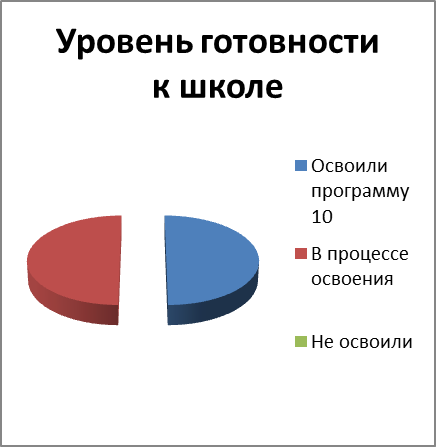 Подготовительная группа«Подсолнушки»N п/пПоказателиЕдиница измерения1.Образовательная деятельностьДошкольное1.1Общая численность воспитанников, осваивающих образовательную программу дошкольного образования, в том числе:1341.1.1В режиме полного дня (8-12 часов)1341.1.2В режиме кратковременного пребывания (3-5 часов)01.1.3В семейной дошкольной группе01.1.4В форме семейного образования с психолого-педагогическим сопровождением на базе дошкольной образовательной организации01.2Общая численность воспитанников в возрасте до 3 лет431.3Общая численность воспитанников в возрасте от 3 до 8 лет911.4Численность/удельный вес численности воспитанников в общей численности воспитанников, получающих услуги присмотра и ухода:134/100%1.4.1В режиме полного дня (8-12 часов)134/100%1.4.2В режиме продленного дня (12-14 часов)15/11%1.4.3В режиме круглосуточного пребывания0/0%1.5Численность/удельный вес численности воспитанников с ограниченными возможностями здоровья в общей численности воспитанников, получающих услуги:0/0%1.5.1По коррекции недостатков в физическом и (или) психическом развитии0/0%1.5.2По освоению образовательной программы дошкольного образования0/0%1.5.3По присмотру и уходу0/0%1.6Средний показатель пропущенных дней при посещении дошкольной образовательной организации по болезни на одного воспитанника16 дней1.7Общая численность педагогических работников, в том числе:15/100%1.7.1Численность/удельный вес численности педагогических работников, имеющих высшее образование5/33%1.7.2Численность/удельный вес численности педагогических работников, имеющих высшее образование педагогической направленности (профиля)3/20%1.7.3Численность/удельный вес численности педагогических работников, имеющих среднее профессиональное образование10/67%1.7.4Численность/удельный вес численности педагогических работников, имеющих среднее профессиональное образование педагогической направленности (профиля)10/67%1.8Численность/удельный вес численности педагогических работников, которым по результатам аттестации присвоена квалификационная категория, в общей численности педагогических работников, в том числе:8/53%1.8.1Высшая4/27%1.8.2Первая4/27%1.9Численность/удельный вес численности педагогических работников в общей численности педагогических работников, педагогический стаж работы которых составляет:1.9.1До 5 лет3/20%1.9.2Свыше 30 лет8/53%1.10Численность/удельный вес численности педагогических работников в общей численности педагогических работников в возрасте до 30 лет2/13%1.11Численность/удельный вес численности педагогических работников в общей численности педагогических работников в возрасте от 55 лет5/33%1.12Численность/удельный вес численности педагогических и административно-хозяйственных работников, прошедших за последние 5 лет повышение квалификации/профессиональную переподготовку по профилю педагогической деятельности или иной осуществляемой в образовательной организации деятельности, в общей численности педагогических и административно-хозяйственных работников18/49%1.13Численность/удельный вес численности педагогических и административно-хозяйственных работников, прошедших повышение квалификации по применению в образовательном процессе федеральных государственных образовательных стандартов в общей численности педагогических и административно-хозяйственных работников18/49%1.14Соотношение «педагогический работник/воспитанник» в дошкольной образовательной организации15/1341.15Наличие в образовательной организации следующих педагогических работников:1.15.1Музыкального руководителяДа1.15.2Инструктора по физической культуреДа1.15.3Учителя-логопедаДа1.15.4ЛогопедаНет1.15.5Учителя-дефектологаНет1.15.6Педагога-психологаДа2.Инфраструктура2.1Общая площадь помещений, в которых осуществляется образовательная деятельность, в расчете на одного воспитанника1,5 - 2 кв.м2.2Площадь помещений для организации дополнительных видов деятельности воспитанников10,8 кв.м2.3Наличие физкультурного залаДа 2.4Наличие музыкального залаДа 2.5Наличие прогулочных площадок, обеспечивающих физическую активность и разнообразную игровую деятельность воспитанников на прогулкеДа